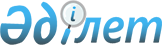 О признании утратившим силу приказа Председателя Агентства Республики Казахстан по регулированию естественных монополий, защите конкуренции и поддержке малого бизнеса от 15 августа 2001 года № 166-ОД "Об утверждении Правил установления и отмены тарифов с понижающим коэффициентом на услуги по транспортировке нефти по магистральным трубопроводам на внутреннем рынке"Приказ Председателя Агентства Республики Казахстан по регулированию естественных монополий от 8 февраля 2010 года № 40-ОД

      В соответствии с подпунктом 4) пункта 2 статьи 40 Закона Республики Казахстан от 24 марта 1998 года "О нормативных правовых актах" и подпунктом 6) пункта 21 Положения об Агентстве Республики Казахстан по регулированию естественных монополий, утвержденного постановлением Правительства Республики Казахстан от 12 октября 2007 года № 943, ПРИКАЗЫВАЮ:



      1. Признать утратившим силу приказ Председателя Агентства Республики Казахстан по регулированию естественных монополий, защите конкуренции и поддержке малого бизнеса от 15 августа 2001 года № 166-ОД "Об утверждении Правил установления и отмены тарифов с понижающим коэффициентом на услуги по транспортировке нефти по магистральным трубопроводам на внутреннем рынке" (зарегистрированный в Реестре государственной регистрации нормативных правовых актов Республики Казахстан за № 1648).



      2. Департаменту административной работы Агентства Республики Казахстан по регулированию естественных монополий (Есиркепов Е.О.):



      1) довести его до сведения структурных подразделений и территориальных органов Агентства Республики Казахстан по регулированию естественных монополий, Министерства энергетики и минеральных ресурсов Республики Казахстан, акционерного общества "КазТрансОйл";



      2) в недельный срок направить копию настоящего приказа в Министерство юстиции Республики Казахстан.



      3. Контроль за исполнением настоящего приказа возложить на заместителя Председателя Агентства Республики Казахстан по регулированию естественных монополий Смагулова К.М.



      4. Настоящий приказ вступает в силу со дня его подписания.      Председатель                               Н. Алдабергенов      СОГЛАСОВАН:

      Министр энергетики

      и минеральных ресурсов

      Республики Казахстан

      __________ С. Мынбаев

      "__" ________ 2010 года
					© 2012. РГП на ПХВ «Институт законодательства и правовой информации Республики Казахстан» Министерства юстиции Республики Казахстан
				